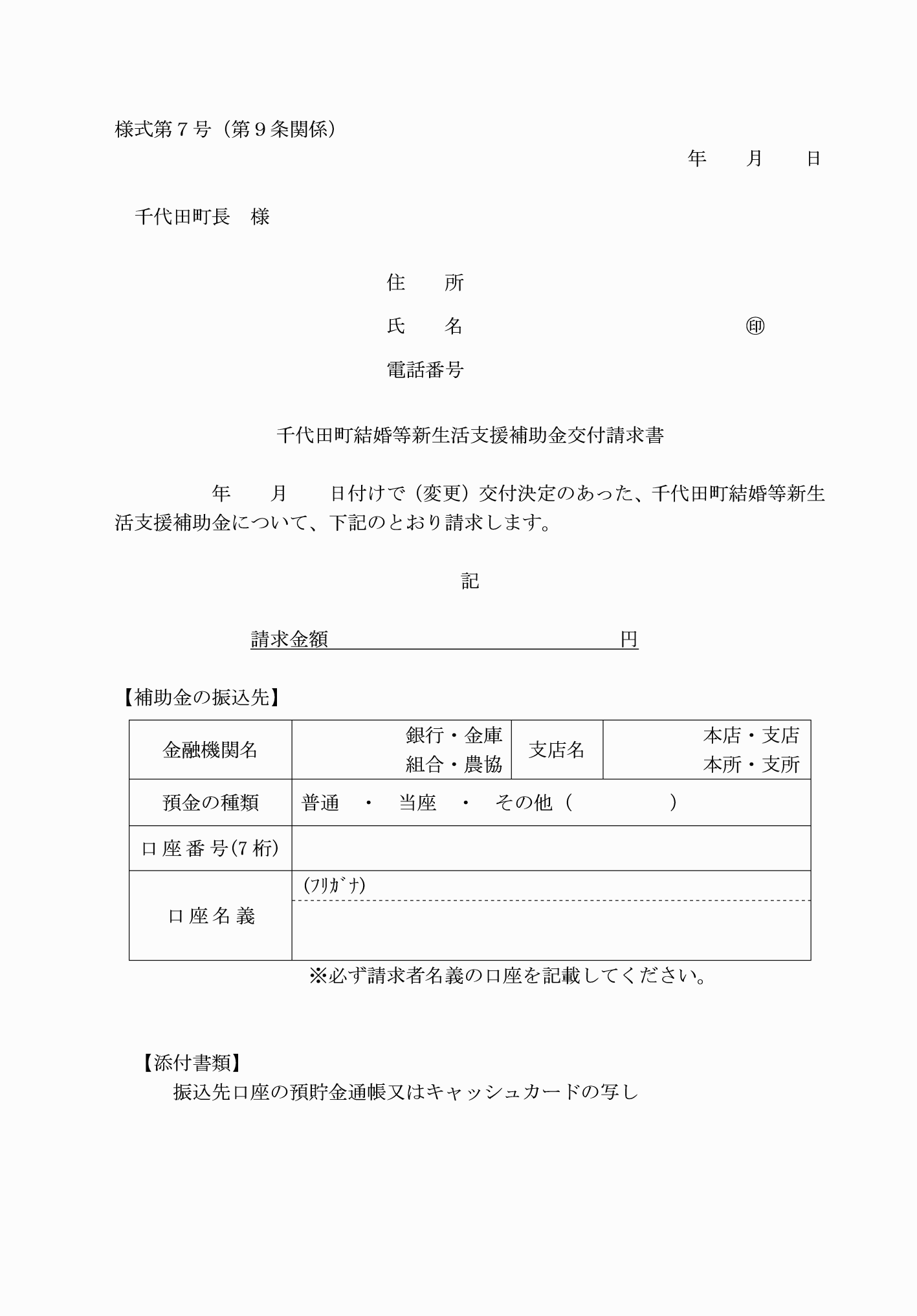 様式第７号（第９条関係）